Year 10 Chemical Sciences Week 4 – Covalent Molecular SubstancesCovalent bonding is the sharing of electrons between non-metal atoms to achieve a more stable state. To achieve this, atoms must attain the electron configuration of noble gases; I.e. eight electrons in their valence shell (Octet Rule). This is achieved by the sharing of electrons between atoms. This creates a strong bond between atoms within the molecule (intramolecular) but the forces of attraction between molecules is usually weak and is the reason for the low melting and boiling points.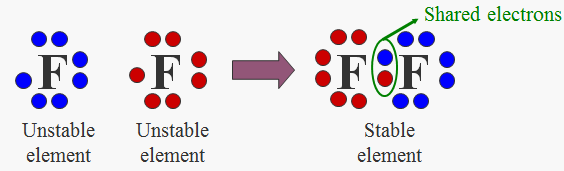 For electron dot diagrams in covalent bonding, no brackets are shown and all of the valence electrons are shown to indicate the sharing of electrons between the non-metal atoms.  The example above shows the electron dot diagram for an atom of fluorine and the electron dot diagram for two atoms of fluorine bonding together.The following are rules for correctly drawing the electron dot diagrams of covalent compounds:Step 1) Find valence electrons in all atoms involved. Add them together.Step 2) Find the octet electrons for each atom. Add them together.Step 3) Subtract step 1 from step 2.  This will give you the bonding electrons.Step 4) Divide the number from step 3 by 2 (each bond is made up of 2e-).Step 5) Subtract step 3 from step 1.  This will give you the non-bonding or lone electrons.Example 1 – draw Lewis structure for CCl4. 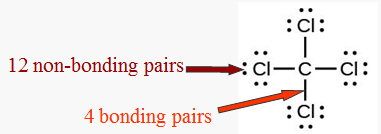 Step 1) 4 +(7  4) = 32.Step 2) 8  5 = 40.Step 3) 40 – 32 = 8Step 4) 8  2 = 4 (4 bonds)Step 5) 32 – 8 = 24 (12 non-bonding pairs of e-).Covalent molecular substances are soft because the forces holding them together are weak. (weak intermolecular forces)  If the forces holding the particles are weak, then little energy is required to separate the particles.  This results in a low melting point and low boiling point for the substance.Covalent molecular substances do not conduct electricity because there are no free moving charged particles (they are made up of atoms/molecules which are neutral). Most covalent molecular substances are insoluble in water.  Those that do dissolve often react with the water or are capable of forming hydrogen bonds with the water and therefore are neutral molecules and do not conduct electricity. e.g. sugarRules for naming covalent compounds:The element that is closer to the left side of the periodic table is named first and keeps its normal name. (If two elements are in the same group, the one closer to the bottom is named first)The element closer to the right hand side of the periodic table is named second and has the end of its name changed to end in –ide.Prefixes are used to indicate the number of atoms of that element present in the molecule mono – 1, di – 2, tri – 3, tetra – 4, penta – 5If there is only one atom of the first element present, the prefix mono is not used.Molecules composed of only one element have the name of that element.Week 4 – Revision QuestionsDraw electron dot diagrams for the following molecules.Complete the following word close using the terms provided in the boxCovalent ___________ involves electrons being ___________between ___________ atoms.  ___________ will be shared so that each atom in the ___________ends up with ___________ electrons in its ___________ electron ___________.  We know there is special chemical ___________ attached to 8 electrons in the outermost (valence) e- shell because all ___________18 have this electron ___________ and do not ___________.  The only exception is He which only has 2 electrons in its outer shell.Complete the following tableChemical FormulaName of CompoundH2hydrogenN2O4dinitrogen tetraoxidePCl3phosphorous trichlorideCO2carbon dioxideNameChemical FormulaoxygenCl2nitrogenI2nitric acidH2SO4hydrochloric acidH3PO4carbon dioxideSO2dinitrogen pentoxideCCl4sulfur trioxideP2O5